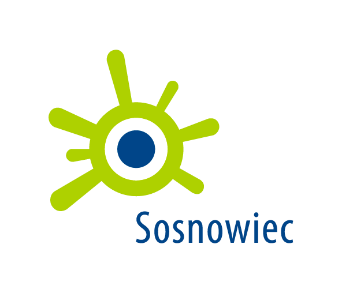 WNIOSEK o objęcie dofinansowaniem w ramach  programu polityki zdrowotnej pn. „Dofinansowanie do leczenia niepłodności metodą zapłodnienia pozaustrojowego dla mieszkańców Miasta  Sosnowca w latach 2021-2024”.My niżej podpisani:Imię i nazwisko (kobieta) ……………………………………………………………Data urodzenia……………………………………………………………………….Imię i nazwisko (mężczyzna) ………………………………………………………..Numer telefonu ……………………………….. adres email ……………………….wnioskujemy o objęcie dofinansowaniem w ramach  programu polityki zdrowotnej 
pn. „Dofinansowanie do leczenia niepłodności metodą zapłodnienia pozaustrojowego dla mieszkańców Miasta  Sosnowca w latach 2021-2024”.Jednocześnie oświadczamy, że:pozostajemy w związku małżeńskim/partnerskim*od co najmniej roku zamieszkuję na terenie Sosnowca**: 	Imię ……………………………..  Nazwisko ……………………………….	ulica ……………………………… nr domu ………………………………..	nr lokalu ………………………….	Imię ……………………………..  Nazwisko ……………………………….	ulica ……………………………… nr domu ………………………………..	nr lokalu ………………………….poddaliśmy się wcześniejszemu leczeniu niższego rzędu, które zakończyło się niepowodzeniem / posiadamy bezpośrednie wskazanie do zapłodnienia pozaustrojowego*.ubiegamy się o dofinansowanie do zabiegu zapłodnienia pozaustrojowego realizowanego 
w ramach Programu tylko u jednego realizatora Programu – podmiotu leczniczego udzielającego świadczeń polegających na leczeniu niepłodności metodą zapłodnienia pozaustrojowego. jesteśmy świadomi, iż możemy skorzystać wyłącznie z jednokrotnego dofinansowania 
w ramach realizacji programu w 2022r.jesteśmy świadomi, że realizacja programu trwa do 20 grudnia 2022 roku.jesteśmy świadomi odpowiedzialności karnej za przestępstwo składania fałszywych zeznań (art. 233 § 1 ustawy z dnia 6 czerwca 1997r. – kodeks karny: „kto składając zeznanie mające służyć za dowód w postępowaniu sądowym lub w innym postępowaniu prowadzonym na podstawie ustawy zeznaje nieprawdę lub zataja prawdę podlega karze pozbawienia wolności do lat 3), co potwierdzamy własnoręcznym podpisem.………………………………					…………………………….           (miejscowość, data)						         (podpis – kobieta)								…………………………….								        (podpis – mężczyzna)* właściwe podkreślić**może dotyczyć tylko jednej z osób pozostającej w związku małżeńskim lub partnerskim